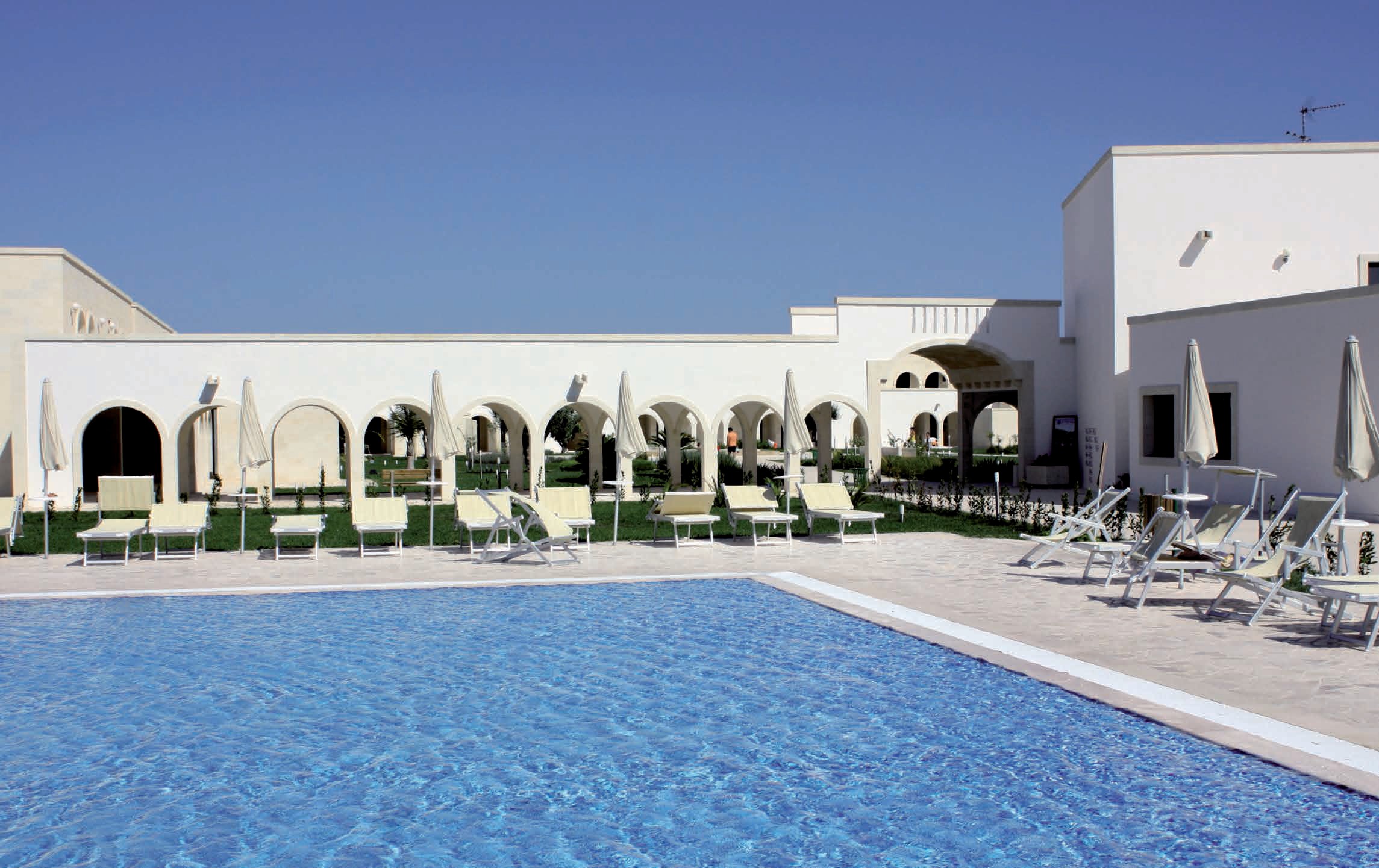 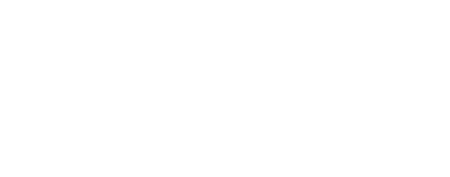 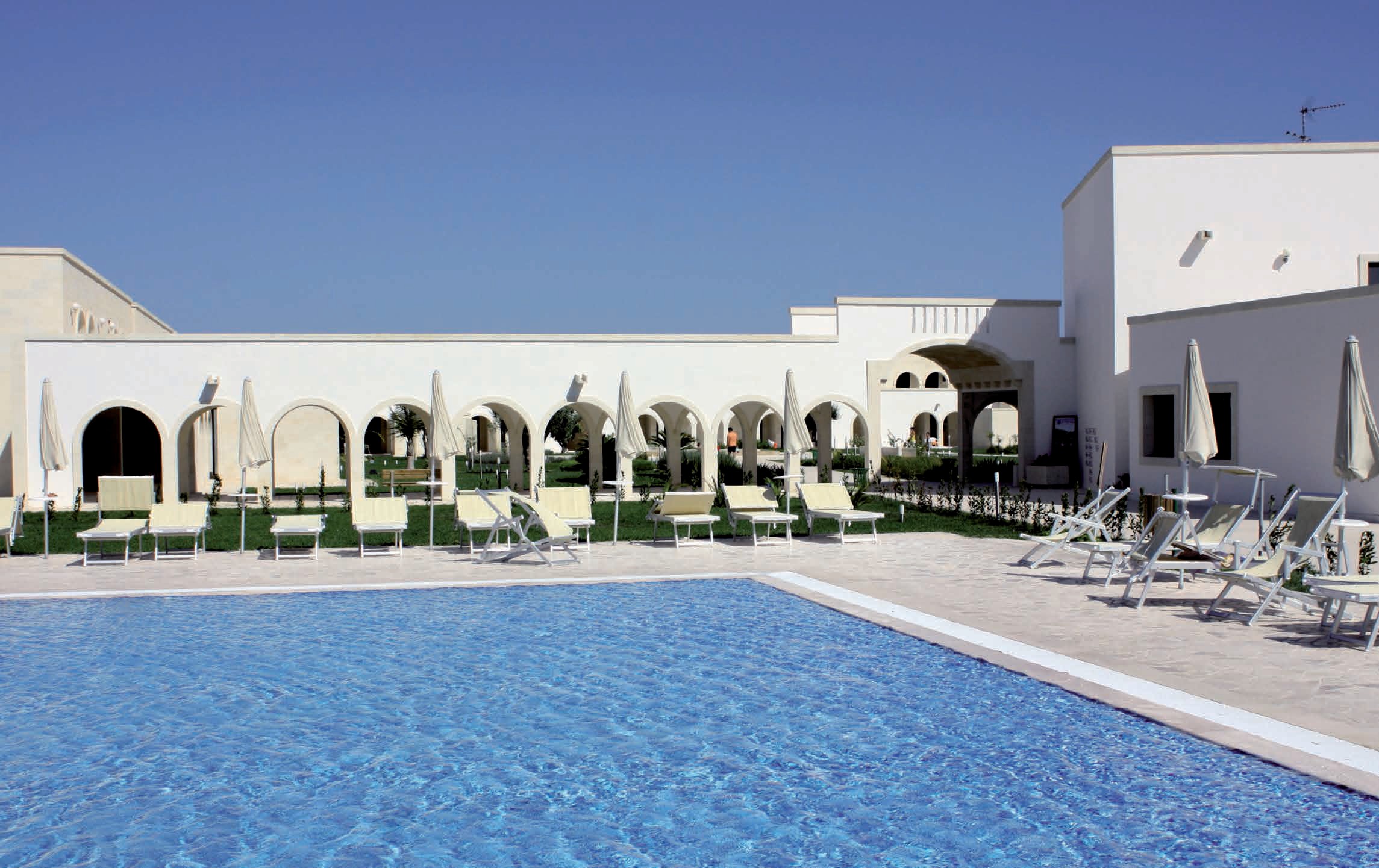 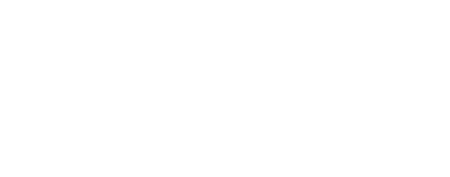 Futura Style Corte del Salento****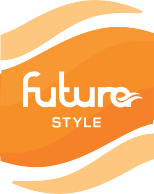 Puglia Torre dell'OrsoFutura BEST1 bambino 3/16 anni04/07-18/07	560	Gratis		18/07-01/08	588	Gratis		Quote settimanali (a partire da) per persona in Pensione Completa + Bevande in camera Standard.03/06/2021 Offerta non retroattiva a posti limitati.  Futura SUPERBIMBI 1 bambino 3/16 anni gratuito in camera con 2 adulti. Quota Servizi Solo Soggiorno, adulti € 60, 0/12 anni € 40.Solo Assicurativa a camera € 60.PER INFORMAZIONI E PRENOTAZIONI TELEFONARE BOOKING CANEL TRAVEL 081/5560068